Siempre es motivo de gran alegría iniciar las labores académicas. Profesores, directivos y funcionarios de la institución vemos en cada nuevo año una gran oportunidad de prestar el servicio educativo cada vez mucho mejor. Como saben siempre iniciamos una semana antes de la llegada de los estudiantes para poder planear la bienvenida a ellos y a las familias, así como la organización general del trabajo pedagógico de todo el año, teniendo como premisa el incremento de la calidad educativa.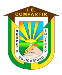 Esperamos que esta felicidad que embarga a todo el equipo profesional de la institución sea extensiva también a las familias y en especial a los estudiantes, puesto que son ellos los protagonistas del proceso formativo, por lo que poder hacer uso de su derecho a la educación debe ser motivo de gran alegría, máxime cuando están en un colegio que orienta todos sus esfuerzos hacia la efectividad del aprendizaje y el bienestar de la comunidad educativa.¡Estudiantes, familias y comunidad educativa en general sean bienvenidos a su casa, a la gran familia COMPARTIR!PARA TENER EN CUENTA:El PEI Compartir  responde a lo requerido por la gestión escolar. La cual constituye cuatro áreas de gestión:Gestión Directiva, como misión orientadora; Gestión Académico Pedagógica, como misión esencial; Gestión Comunitaria, como misión vital y Gestión Administrativa, como misión de apoyo.  HORARIO DE ATENCIÓN A PADRES DE FAMILIA Y ACUDIENTESLOS DOCENTES DE LA JORNADA DE LA TARDE atenderán los días MARTES Y JUEVES de 11:45am a 12:15pm. COORDINACIÓN JORNADA DE LA MAÑANA atenderá MARTES Y JUEVES de 8:30am a 9:30am. COORDINACIÓN JORNADA DE LA TARDE atenderá todos los días MARTES Y JUEVES de 4:00pm a 5:00pm. EL RECTOR estará atento a atenderlos en los espacios en que se encuentre disponible en la Institución, de no ser así solicitar cita en secretaría.SECRETARIA: de lunes a viernes en el horario de 6:30am a 12:00m y de 1:00pm a 4:00pmREUNIONES DE ÁREAREUNIONES ORDINARIAS EN GENERALRECUERDEN:MIÉRCOLES 22 DE ENERO: Reunión CAE. 11:00 am a 1:00 pm.JUEVES 23 DE ENERO: Consejo académico. 11:15 am a 1:00 pm.VIERNES 24 DE ENERO: Reunión gestión de riesgos. 11:00 am a 1:00 pm.MARTES 28 DE ENERO: Audiencia pública rendición de cuentas.VIERNES 31 DE ENERO: Jornada pedagógica. Los docentes realizaran trabajo en cada una de las gestiones. Los estudiantes no asisten a la institución, tendrán trabajo autónomo desde sus hogares.WEIMAR ALBERTO VÁSQUEZ SANCHEZRector.HORARIO DE CLASES Y MOMENTOS PEDAGÓGICOSHORARIO DE CLASES Y MOMENTOS PEDAGÓGICOSHORARIO DE CLASES Y MOMENTOS PEDAGÓGICOSHORARIO DE CLASES Y MOMENTOS PEDAGÓGICOSJornada Mañana 6° a 11°6:00am - 12:00mJornada Mañana 6° a 11°6:00am - 12:00mJornada tarde 1° a 5°12:30pm a 5:30pmJornada tarde 1° a 5°12:30pm a 5:30pmMomento 16:00 a 7:50amMomento 112:30 a 2:00pmDescanso7:50 a 8:10amMomento 22:00 a 2:45pmMomento 28:10 a 10:00amDescanso2:45 a 3:15pmDescanso10:00 a 10:10amMomento 23:15 a 4:00pmMomento 310:10 a 12:00mMomento 34:00 a 5:30pmTransición 17:00am - 11:00amTransición 212:30pm- 4:30pmNOTA: Los estudiantes de todos los grados, transición a 11° deben portar diariamente el cuaderno comunicador.  Todas las circulares, plegables de inducción, citaciones y comunicados se deben pegar allí.Los estudiantes deben traer todo lo que necesiten desde sus casas, no se recibe nada en portería ni en coordinación.NOTA: Los estudiantes de todos los grados, transición a 11° deben portar diariamente el cuaderno comunicador.  Todas las circulares, plegables de inducción, citaciones y comunicados se deben pegar allí.Los estudiantes deben traer todo lo que necesiten desde sus casas, no se recibe nada en portería ni en coordinación.NOTA: Los estudiantes de todos los grados, transición a 11° deben portar diariamente el cuaderno comunicador.  Todas las circulares, plegables de inducción, citaciones y comunicados se deben pegar allí.Los estudiantes deben traer todo lo que necesiten desde sus casas, no se recibe nada en portería ni en coordinación.NOTA: Los estudiantes de todos los grados, transición a 11° deben portar diariamente el cuaderno comunicador.  Todas las circulares, plegables de inducción, citaciones y comunicados se deben pegar allí.Los estudiantes deben traer todo lo que necesiten desde sus casas, no se recibe nada en portería ni en coordinación.DOCENTES JORNADA DE LA MAÑANADOCENTES JORNADA DE LA MAÑANADOCENTES JORNADA DE LA MAÑANADOCENTES JORNADA DE LA MAÑANADocenteÁrea/AsignaturaDía MomentoVíctor  Betancur OrtizEducación Ética Día 33Natalia Salazar CardonaCiencias socialesDía 32MónicaLengua CastellanaDía 31Vanessa Gómez CárdenasInglésDía 33Ana María Mejía MejíaCiencias NaturalesDía 32María Victoria Restrepo H.InglésDía 32Jhon Darío Andrade CuestaEducación ReligiosaDía 33Diana Cardona MoncadaQuímicaDía 31Oscar Naranjo CastroMatemáticasDía 21Ana María Pérez AlcarazCiencias NaturalesDía 31James Bianey Toro A.Lengua CastellanaDía 32Jorge Andrés Toro UribeMatemáticasDía 33Luis Fernando Caicedo B.Tecnología e InformáticaDía 32Jorge Adrián Patiño MuñozEducación FísicaDía 31Mauricio Guirales MorenoEducación ArtísticaDía 33Nitonel González CastroCiencias SocialesDía 23María Victoria Toro AguiarMatemáticasDía 22Leidy Carolina Ramírez M.Ciencias Naturales, media técnicaDía 312:10 pmÁREADÍA MOMENTOMatemáticas93Humanidades (Lengua Castellana e idioma extranjero)13Ciencias Naturales43Ciencias Sociales, Filosofía, Educación Ética, Educación Religiosa.83Educación Física, Artística, Tecnología e Informática, educación religiosa, educación ética61Reunión por grados primaria 11:45 a 12:1511:45 a 12:15EQUIPOFRECUENCIAConsejo DirectivoSegundo miércoles del mes( 6:00am – 8:00am)Consejo AcadémicoPrimer miércoles cada dos meses (11:00am – 1:00pm) Mesa de AtenciónTodos los miércoles en coordinación (11:30am – 12:15pm)Comité de Convivencia EscolarTercer miércoles cada dos meses (11:00am – 1:00pm)Consejo de PadresSegundo martes de cada mes (6:00am – 8:00am)Consejo EstudiantilÚltimo martes de cada mes (11:30am – 12:30pm)Comité De Calidad (LOBCY)Segundo viernes del mes (10:15am – 12:00m)Equipo Líder InstitucionalTodos los jueves de 10:00am – 12:00mLíderes Siglo XXITercer miércoles de cada mes (7:00am – 12:00m)JORNADA PEDAGÓGICAUltimo viernes de cada mes (7:00am – 1:00pm)Reunión de Áreas Cada Ciclo según horarioReunión por grados (Primaria)Miércoles (semanal) 11:45am – 12:15pmCompartir SolidarioTodos los miércolesCRONOGRAMA PARA LA PRIMERA REUNIÓN DE PADRES DE FAMILIA Y ACUDIENTESLugar: Auditorio y luego en las aulas.CRONOGRAMA PARA LA PRIMERA REUNIÓN DE PADRES DE FAMILIA Y ACUDIENTESLugar: Auditorio y luego en las aulas.CRONOGRAMA PARA LA PRIMERA REUNIÓN DE PADRES DE FAMILIA Y ACUDIENTESLugar: Auditorio y luego en las aulas.CRONOGRAMA PARA LA PRIMERA REUNIÓN DE PADRES DE FAMILIA Y ACUDIENTESLugar: Auditorio y luego en las aulas.CRONOGRAMA PARA LA PRIMERA REUNIÓN DE PADRES DE FAMILIA Y ACUDIENTESLugar: Auditorio y luego en las aulas.CRONOGRAMA PARA LA PRIMERA REUNIÓN DE PADRES DE FAMILIA Y ACUDIENTESLugar: Auditorio y luego en las aulas.HORAFEBRERO DE 2019FEBRERO DE 2019FEBRERO DE 2019FEBRERO DE 2019FEBRERO DE 2019HORALUNES 27MARTES 28MIÉRCOLES 29JUEVES 30JUEVES 306:00am11°10°9°8°8°4:15pm 5°4°3°2°2°TENER PRESENTE:Jornada DE LA MAÑANA: Durante los días de inducción a padres, la jornada escolar será de 8:00am a 12:00m. Se ven los 3 momentos recortados.Jornada DE LA TARDE: Durante los días de inducción a padres, la jornada escolar del grado que tiene reunión será de 12:30am a 3:00pm. Los estudiantes no deben estar en la reunión. TENER PRESENTE:Jornada DE LA MAÑANA: Durante los días de inducción a padres, la jornada escolar será de 8:00am a 12:00m. Se ven los 3 momentos recortados.Jornada DE LA TARDE: Durante los días de inducción a padres, la jornada escolar del grado que tiene reunión será de 12:30am a 3:00pm. Los estudiantes no deben estar en la reunión. TENER PRESENTE:Jornada DE LA MAÑANA: Durante los días de inducción a padres, la jornada escolar será de 8:00am a 12:00m. Se ven los 3 momentos recortados.Jornada DE LA TARDE: Durante los días de inducción a padres, la jornada escolar del grado que tiene reunión será de 12:30am a 3:00pm. Los estudiantes no deben estar en la reunión. TENER PRESENTE:Jornada DE LA MAÑANA: Durante los días de inducción a padres, la jornada escolar será de 8:00am a 12:00m. Se ven los 3 momentos recortados.Jornada DE LA TARDE: Durante los días de inducción a padres, la jornada escolar del grado que tiene reunión será de 12:30am a 3:00pm. Los estudiantes no deben estar en la reunión. TENER PRESENTE:Jornada DE LA MAÑANA: Durante los días de inducción a padres, la jornada escolar será de 8:00am a 12:00m. Se ven los 3 momentos recortados.Jornada DE LA TARDE: Durante los días de inducción a padres, la jornada escolar del grado que tiene reunión será de 12:30am a 3:00pm. Los estudiantes no deben estar en la reunión. TENER PRESENTE:Jornada DE LA MAÑANA: Durante los días de inducción a padres, la jornada escolar será de 8:00am a 12:00m. Se ven los 3 momentos recortados.Jornada DE LA TARDE: Durante los días de inducción a padres, la jornada escolar del grado que tiene reunión será de 12:30am a 3:00pm. Los estudiantes no deben estar en la reunión. La reunión tiene una duración de 90 minutos y la asistencia solo se firmará al finalizar el encuentro en las respectivas aulas.Se realizará estricto seguimiento a la asistencia de los padres en las diferentes reuniones programadas por la Institución Educativa.Es fundamental asistir con 5 ó 10 minutos de antelación por respeto y fomento de la puntualidad como valor institucional. La puerta se estará cerrando a la hora de inicio en punto tal y como se acordó en los deberes de los padres de familia en el Manual de Convivencia Escolar, de igual modo se recuerda que es importante una adecuada presentación personal.La reunión tiene una duración de 90 minutos y la asistencia solo se firmará al finalizar el encuentro en las respectivas aulas.Se realizará estricto seguimiento a la asistencia de los padres en las diferentes reuniones programadas por la Institución Educativa.Es fundamental asistir con 5 ó 10 minutos de antelación por respeto y fomento de la puntualidad como valor institucional. La puerta se estará cerrando a la hora de inicio en punto tal y como se acordó en los deberes de los padres de familia en el Manual de Convivencia Escolar, de igual modo se recuerda que es importante una adecuada presentación personal.La reunión tiene una duración de 90 minutos y la asistencia solo se firmará al finalizar el encuentro en las respectivas aulas.Se realizará estricto seguimiento a la asistencia de los padres en las diferentes reuniones programadas por la Institución Educativa.Es fundamental asistir con 5 ó 10 minutos de antelación por respeto y fomento de la puntualidad como valor institucional. La puerta se estará cerrando a la hora de inicio en punto tal y como se acordó en los deberes de los padres de familia en el Manual de Convivencia Escolar, de igual modo se recuerda que es importante una adecuada presentación personal.La reunión tiene una duración de 90 minutos y la asistencia solo se firmará al finalizar el encuentro en las respectivas aulas.Se realizará estricto seguimiento a la asistencia de los padres en las diferentes reuniones programadas por la Institución Educativa.Es fundamental asistir con 5 ó 10 minutos de antelación por respeto y fomento de la puntualidad como valor institucional. La puerta se estará cerrando a la hora de inicio en punto tal y como se acordó en los deberes de los padres de familia en el Manual de Convivencia Escolar, de igual modo se recuerda que es importante una adecuada presentación personal.La reunión tiene una duración de 90 minutos y la asistencia solo se firmará al finalizar el encuentro en las respectivas aulas.Se realizará estricto seguimiento a la asistencia de los padres en las diferentes reuniones programadas por la Institución Educativa.Es fundamental asistir con 5 ó 10 minutos de antelación por respeto y fomento de la puntualidad como valor institucional. La puerta se estará cerrando a la hora de inicio en punto tal y como se acordó en los deberes de los padres de familia en el Manual de Convivencia Escolar, de igual modo se recuerda que es importante una adecuada presentación personal.